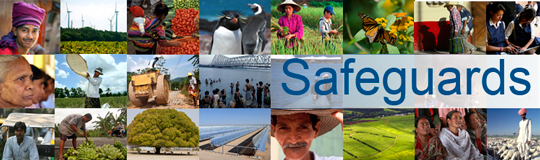 World Bank Safeguards Review and Update Consultation Meeting with Private Sector RepresentativesOttawa, Canada, January 22, 2013PARTICPANTS LISTHosted by:  Export Development Canada, Corporate Social Responsibility Group Moderator:  Jonathan Rothschild, Senior Advisor, Canadian Executive Director's Office, World Bank Total Number of Participants: 29First NameLast NameTitleOrganization1Francois MelochePension Fund, Extra Financial Risks ManagerBâtirente2Marketa EvansExtractive Sector Corporate Social Responsibility CounselorCanada - Canadian CSR Counsellor 3Georgina  Wainwright Kemdirim Canada - Industry Canada4Jean-ChristopheAmadoSenior Consultant – Enterprise Risk/SustainabilityDeloitte5GregRadfordDirectorESSA International6Tamara SkillenSenior Environmental Impact Assessment SpecialistGolder Associates7FrederickBrusberg Independent8SusannaCluff-ClyburneDirector, Parliamentary AffairsCanadian Chamber of Commerce9Katie PearceMarketing OfficerCPCS Transcom Limited10BenChalmersVP, SustainabilityMining Association of Canada11SeanMcDonnellVP, InternationalCPCS Transcom Limited12CélineBakPresident Analytical Advisors13ChristineAbdel-MalekEnvironmental and social SpecialistDessau Soprin Can-American Inc.14GhyslainPothierSenior Environmental SpecialistDessau Soprin Can-American Inc.15PeterJohnsonSr. ManagerTD Bank Group16ChrisSnyderSenior Director, Corporate Environmental ManagementCanadian Imperial Bank of Commerce (CIBC)17JamieEvansSenior Manager Environmental RiskRoyal Bank of Canada18TedThomasExecutive DirectorDevonshire Initiative19ZoeMullardMonkey Forest Consulting20NormanLookerVice President, Water, Sanitation and EnvironmentCowater International21GinnyFloodVice President (Canada)Rio Tinto22RichardFontaineVice-President, Special ProjectsSNC-Lavalin Environment23DeborahBergerDirector Export Development Canada (EDC)24PeterMoorePrincipalExport Development Canada (EDC)25DarrenPooleSenior Environmental AdvisorExport Development Canada (EDC)26Marie-ClaudeErianSector AdvisorExport Development Canada (EDC)27Anne-ElisabethPichéAdvisorExport Development Canada (EDC)28Ruth FothergillHead, Corporate ResponsibilityExport Development Canada (EDC)29Steven KuhnSenior EconomistMultilateral Institutions, International Trade and Finance, Finance Canada